         	ПРОЕКТ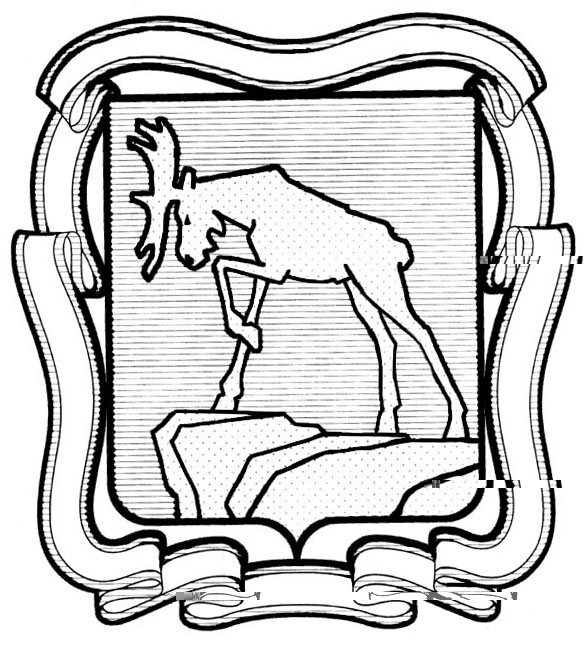                        СОБРАНИЕ ДЕПУТАТОВ МИАССКОГО ГОРОДСКОГО ОКРУГА                                                       ЧЕЛЯБИНСКАЯ ОБЛАСТЬ                         _______ СЕССИЯ СОБРАНИЯ ДЕПУТАТОВ МИАССКОГО                                    ГОРОДСКОГО ОКРУГА ПЯТОГО СОЗЫВАРЕШЕНИЕ №  ______                                                                                                                      от _________ 2016 годаРассмотрев предложение Главы Миасского городского округа Г.А. Васькова о внесении изменения в Решение Собрания депутатов Миасского городского округа от 25.11.2011г. №1 «Об утверждении Правил землепользования и застройки Миасского городского округа» в части дополнения зоны Г3 «Коммунально-складские зоны» основным видом разрешенного использования «1.6 для эксплуатации гаража в составе территории гаражного некоммерческого объединения граждан (минимальный размер земельного участка 15 кв.м)»,  учитывая рекомендации постоянной Комиссии по вопросам городского хозяйства, заключение Комиссии по подготовке проектов Правил землепользования и застройки Миасского городского округа, результаты публичных слушаний по настоящему проекту Решения Собрания депутатов Миасского городского округа, в соответствии с  Градостроительным Кодексом Российской Федерации, руководствуясь Федеральным законом от 06.10.2003г. №131-ФЗ «Об общих принципах организации местного самоуправления в Российской Федерации» и Уставом  Миасского городского округа, Собрание депутатов Миасского городского округа                                                                    РЕШАЕТ:1. Внести в Решение Собрания депутатов Миасского городского округа от 25.11.2011г. №1  «Об утверждении Правил землепользования и застройки  Миасского городского округа» изменение, дополнив в приложении к Решению перечень основных видов разрешенного использования для территориальной зоны Г3 «Коммунально-складские зоны» следующим видом «1.6 для эксплуатации гаража в составе территории гаражного некоммерческого объединения граждан (минимальный размер земельного участка 15 кв.м)».2. Настоящее Решение опубликовать в установленном порядке.3. Контроль исполнения настоящего Решения возложить на постоянную комиссию по вопросам городского хозяйства.Председатель Собрания депутатов Миасского городского округа				                                    Е.А. СтеповикГлава Миасского городского округа                                                                 Г.А. ВаськовПОЯСНИТЕЛЬНАЯ ЗАПИСКАк проекту Решения Собрания депутатов Миасского городского округа «О внесении изменений в Решение Собрания депутатов Миасского городского округа «Об утверждении Правил землепользования и застройки  Миасского городского округа» (далее – Правила)Предложение о внесении изменений в Правила содержится в обращении     Смирнова А.С. (вх. Адм. №1434 от 03.02.2016г.).Заявитель предлагает дополнить территориальную зону Г3 «Коммунально-складские зоны» основным видом разрешенного использования «1.6 для эксплуатации гаража в составе территории гаражного некоммерческого объединения граждан (минимальный размер земельного участка 15 кв.м)».Внесение изменений в Правила заявитель (Смирнов А.С.) обосновывает отсутствием в Правилах нормы, устанавливающей минимальный размер земельного участка при размещении гаража в гаражных некоммерческих объединениях, в связи с чем возникают ситуации, когда остается неучтенной часть площади земельных участков. В установленном порядке был подготовлен настоящий проект решения Собрания депутатов МГО. Данный проект решения был рассмотрен на публичных слушаниях 12.05.2016г.  Во время проведения слушаний предложений и замечаний по вопросу слушаний от участников слушаний не поступало.Комиссия по подготовке и проведению публичных слушаний рекомендует Собранию депутатов МГО принять данный проект Решения.Начальник Управления архитектуры и градостроительства                                                                                               (главный архитектор)	      С.Т. Дербенцев«О внесении изменения в Решение Собрания депутатов Миасского городского округа от 25.11.2011г. №1 «Об утверждении Правил землепользования и застройки Миасского городского округа» 